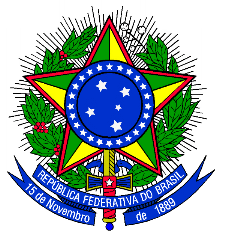 SERVIÇO PÚBLICO FEDERALUNIVERSIDADE FEDERAL DO PARÁPAGAMENTO REFERENTE A AUXÍLIO FINANCEIRO PARA DESLOCAMENTO E MANUTENÇÃOEVENTO: EVENTO: EVENTO: EVENTO: EVENTO: EVENTO: EVENTO: EVENTO: EVENTO: DESTINO: DESTINO: DESTINO: DESTINO: DESTINO: DESTINO: PERÍODO: PERÍODO: PERÍODO: Nº CPFDISCENTEMATRÍCULANº DIASNº DIASVALOR TOTALVALOR TOTALBANCO/ AGÊNCIAC/CPROPONENTEPROPONENTEPROPONENTEPROPONENTECOORDENADORCOORDENADORCOORDENADORCOORDENADORCOORDENADORVISTOVISTOVISTOVISTOAUTORIZO A EMISSÃO DA NOTA DE EMPENHOPAGUE-SE:AUTORIZO A EMISSÃO DA NOTA DE EMPENHOPAGUE-SE:AUTORIZO A EMISSÃO DA NOTA DE EMPENHOPAGUE-SE:AUTORIZO A EMISSÃO DA NOTA DE EMPENHOPAGUE-SE:AUTORIZO A EMISSÃO DA NOTA DE EMPENHOPAGUE-SE: